MINISTERIO DE OBRAS PÚBLICASCOORDINACIÓN DE CONCESIONES DE OBRAS PÚBLICASCONCESIÓN Aeropuerto InternacionalArturo Merino Benítez de SantiagoREGLAMENTO DE SERVICIO DE LA OBRAANEXOS PARTE 2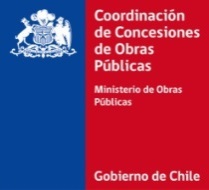 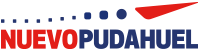 Versión NºFechaElaborado por:Aprobado por:Aprobado por:221-12-2016221-12-2016Antonio R. MENDESSCNP / Gerente Operaciones y MantenimientoNicolas CLAUDESCNP / Gerente GeneralClaudio ASENJOMOP / Inspector Fiscal